Encuentro Regional ADENAG Centro-Oeste y NOA TITULOAnálisis de los Factores Internos y Externos  de las áreas de gestión de la Facultad de Humanidades, Cs Sociales y de la Salud EJE 2Proyectos/Avances de investigación. Ponencias que resuman propuestas o trabajos de          investigación que impliquen una actualización o profundización disciplinar en el campo           de la AdministraciónPARTICIPANTES:Lic María Luisa Araujo   UNSE  yulyaraujo88@gmail.com Lic Marcela del C Molina UNSE – marcelamolina72@yahoo.com.ar La investigación titulada: “El Sistema de Gestión de Calidad como política Institucional en el contexto universitario. Un estudio en el ámbito académico administrativo de la Facultad de Humanidades, Cs. Sociales y de la Salud” ha tenido como objetivo específico Explorar e Identificar Fortalezas, Debilidades, Amenazas y Oportunidades acerca del estado actual de la gestión de calidad FHCSyS en los procesos académicos-administrativos según las dimensiones.Se ha avanzado significativamente en el desarrollo del objetivo elaborando una matriz donde se presenta un análisis institucional mediante la utilización de la matriz FODA.La matriz FODA es una herramienta estratégica de análisis de la situación de una organización. Su principal objetivo consiste en sintetizar, en un gráfico o tabla resumen, la valoración de las cuestiones fuertes y débiles y de las amenazas y oportunidades externas, coherentes con la estrategia hacia el logro de un adecuado ajuste entre su capacidad interna y su posición externa.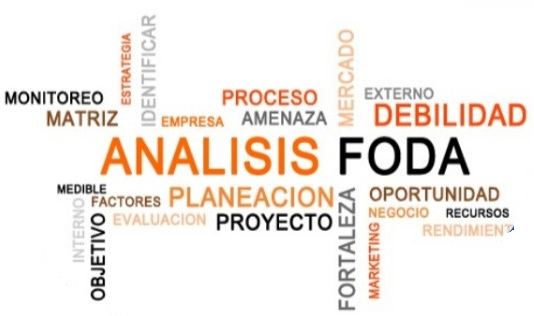 El análisis FODA Se entenderá como análisis FODA la realización de una evaluación de los factores fuertes y débiles que, en su conjunto, diagnostican la situación interna de la Facultad de Humanidades, Cs Sociales y de la Salud, así como su evaluación externa, es decir, las oportunidades y amenazas; con esta herramienta nos permitirá obtener una perspectiva general de la situación estratégica de la Facultad.¿Cómo identificar las fortalezas y debilidades?Una fortaleza de la organización es alguna función que ésta realiza de manera correcta, como son ciertas habilidades y capacidades del personal con ciertos atributos psicológicos y la evidencia de su competencia (McConkey, 1988; Stevenson, 1976). Otro aspecto identificado como una fortaleza son los recursos considerados valiosos y la misma capacidad competitiva de la organización como un logro que brinda esta o una situación favorable en el medio social. Una debilidad se define como un factor que hace vulnerable a la organización o simplemente una actividad que la empresa realiza en forma deficiente, lo que la coloca en una situación débil (Henry, 1980). Para Porter (1998), las fortalezas y oportunidades son, en conjunto, las capacidades, esto es, los aspectos fuertes como débiles de las organizaciones o empresas competidoras (productos, distribución, comercialización y ventas, operaciones, investigación e ingeniería, costos generales, estructura financiera, organización, habilidad directiva, etc.).Una vez identificados los aspectos fuertes y débiles de una organización se debe proceder a la evaluación de ambos. Es importante destacar que algunos factores tienen mayor preponderancia que otros; los aspectos considerados fuertes de una organización son los activos competitivos, los débiles son los pasivos también competitivos, jamás se debe tratar de equilibrar la balanza; la clave radica que los aspectos fuertes superen a los débiles. Entonces se deben generar estrategias a partir de las que la organización realiza de la mejor manera, obviamente tratando de evitar las estrategias cuya probabilidad de éxito se encuentre en función de los pasivos competitivos (Wilhelm, 1992)FORTALEZAS: se entiende como los recursos y características que representan una ventaja diferencial para la Facultad de Humanidades, Cs. Sociales y de la Salud y, por lo tanto, hay que sacarles el máximo provecho posible. Son hechos o situaciones que están presentes dentro de la Facultad y que pueden ser potenciados para conseguir metas de progreso y desarrollo. Son capacidades y recursos variados (poder, habilidades, experiencias, conocimientos, recursos, entre otros.) de los que dispone o controla la Facultad. Estas están tratadas en el Informe de Autoevaluación Institucional 2014.DEBILIDADES: se entiende como los recursos y situaciones que se encuentran al interior de la Facultad y que representan un actual o potencial desventaja. Estos hechos o situaciones son expresiones negativas y, por lo general, constituyen un obstáculo para el desarrollo de la institución y para alcanzar sus objetivos. Las debilidades también pueden ser carencias importantes que tiene la institución y cuya falta limita, dificulta o impide un buen desarrollo de la Universidad. Estas están exhaustivamente tratadas en el Informe de Autoevaluación Institucional 2014. OPORTUNIDADES: se entiende como hechos o situaciones que están presentes en el exterior de la Facultad de Humanidades, Cs. Sociales y de la Salud y que pueden generar acciones alternativas que favorezcan su desarrollo, si se determina aprovecharlas desde adentro de la organización. También son definidas como posibilidades que ofrece el entorno y que pueden ser aprovechables por un actor para la realización exitosa de su estrategia o proyecto. AMENAZAS: se entiende como riesgos, hechos, situaciones y fenómenos que están presentes en el exterior de la Facultad de Humanidades, Cs. Sociales y de la Salud y que pueden dificultar el logro de los objetivos, producir un impacto negativo o una dificultad substancial en su desarrollo. Son las restricciones que presenta el entorno para la realización de las acciones de un actor, y sobre las cuales éste tiene poco o ningún grado de control. La explicitación de los riesgos y amenazas facilita la acción responsable, evita los fracasos y ayuda a asumir las dificultades para convertirlas en oportunidades.La aplicación de análisis FODA a la Facultad de Humanidades, Cs. Sociales y de la Salud requiere de la determinación de los puntos fuertes y débiles de la institución, identificando las oportunidades y amenazas del entorno. Aspectos agrupados en una doble clasificación:Factores externos, que pueden afectar a la Facultad de Humanidades, Cs. Sociales y de la Salud en su funcionamiento. Se trataría de identificar aquellos factores exógenos, o factores que configuran el entorno de la institución, que pueden afectar al logro de sus objetivos. Una vez identificados, se debe establecer un listado por orden de importancia. En este análisis se incluirían las amenazas que el entorno depara, y estarían relacionadas con los acontecimientos o circunstancias externas, previsibles, y que si se llegarán a dar dificultaría el logro de los objetivos de la Facultad de Humanidades, Cs. Sociales y de la Salud. Con respecto a las oportunidades que el entorno ofrece constituyen posibilidades existentes en el ámbito externo a la institución, y que, de aprovecharlas, ocasionaría ventajas importantes.Factores internos que pueden afectar a la Facultad de Humanidades, Cs. Sociales y de la Salud en su funcionamiento. Se deben identificar las situaciones o factores endógenos de la institución que repercutirían en el logro de los objetivos. Es importante establecer un orden de importancia de dichos factores. Mediante este análisis FODA se intenta evaluar cualitativamente y desde una perspectiva abarcadora la situación actual de la Facultad Humanidades, Cs. Sociales y de la Salud. En este análisis se incluirían las debilidades internas, relacionadas con las barreras que, de no eliminarse, coartarían el desarrollo de algunos puntos fuertes de la Facultad. En el presente documento, se condensan los resultados de los análisis FODA (Fortalezas, Oportunidades, Debilidades y Amenazas) realizados conforme al análisis de los documentos de Proceso de autoevaluación institucional Facultad de Humanidades, Cs sociales y de la Salud 2011-2014 -  Informe Final de Evaluación Externa UNSEDIMENSIONFORTALEZADEBILIDADESOPORTUNIDADESAMENAZASContexto institucionalAutonomía Universitaria.Capacidad para la generación y uso del conocimiento, en temas de importancia para el desarrollo productivo y efectivamente demandados por la sociedad.  Marco jurídico y democrático para regular el funcionamiento institucionalEstructura organizativa institucionalizada en Departamentos, coordinaciones de carrera con sus respectivos reglamentos de funcionamiento.-   Existencia de marco regulatorio de la función docente y alumnos (Estatuto UNSE RESOLUCIÓN ASAMBLEA UNIVERSITARIA Nº 1/2013) (Reglamento Gral. De Alumnos Resol HCS 57/ 2011)- Capacidad de gestión y vinculación- Personal nodocente identificados con los objetivos organizacionales La complejidad interdisciplinaria de la FHCSyS se manifiesta en la existencia de los Institutos, Centros y gabinetes con los que esta conformada. Conforme al art N°48 al 52 del Estatuto UNSE se define las funciones de los Institutos, Centros y Laboratorios. La FHCSyS se compone de 6(SEIS) Institutos, con 6 (seis) IDEAP (Instituto de Estudios de la Administración Pública);  INDEMERCC (Instituto de Investigaciones de Derecho del Mercosur Comunitario y Comparado); INDES (Instituto de Estudios para el Desarrollo Social); INELE (Instituto de Estudios e Investigación en Enfermería); IEDECON (Instituto de Derecho Contable); Instituto de Lingüística, Folclore y Arqueología;   centros, 6 (seis) : CECE (Centro de Estudios en Ciencias Económicas) ; CEDEP (Centro de Estudios de Demografía y Población) ;  CIES (Centro de Investigaciones y Estudio en Educación Superior);  Centro de Estudios Interdisciplinarios de Sistemas Complejos y Pensamiento Complejo;  Centro de Estudios y Políticas para el niño y el adolescente;  CESELEX (Centro de Servicio en Lenguas Extranjeras); laboratorios: Laboratorio de Idioma y Laboratorio de antropología Dr Jose TOGO, Laboratorio de Informatica;  un Área : ACI  Area de Comunicación Institucional (ACI) ,  un Servicio : Servicio de Orientación Universitaria y Vocacional y un Observatorio:  Observatorio Social y. RegionalIncumplimiento a los objetivos estratégicos planteadosFalta de lineamientos que orienten la capacitación pedagógica de docentes e incentiven la formación en líneas temáticas de interés para la oferta académica de la Facultad.Falta de implementación de Sistema de Gestión de CalidadValoración del rol de la FHCSyS por parte de la sociedad.Existencia de convenios de cooperación externaDemanda creciente de formación universitaria.La aparición de universidades privadas —especializadas en capacitar profesionalmente su alumnado— en el ámbito geográfico de la Universidad es una oportunidad para diferenciarnos como servicio público que difunde abiertamente el conocimiento científico y tecnológico que genera a la sociedad formando profesionales socialmente responsables.Acreditación universitaria que establece estándares de calidad.Ambiente favorable que fomenta la investigación Posibilidad de cooperación con otras unidades académicas de la UNSEOfertas de carrera de grado a   distancia El uso de las nuevas tecnologías e Internet ofrece unas posibilidades de proyección externa aún no suficientemente explotadas.Aumento de competencia de otras universidades. Restricciones en el presupuesto universitario El   sistema   de   evaluación   del rendimiento docente e incentivos impone sobrecarga de funciones (docencia, investigación, extensión, formación de recursos humanos, gestión, publicaciones...)   que   afecta      la calidad de la docenciaAusencia de   política    de    articulación formal entre la Facultad con el nivel medio. Competencia de otras universidades e instituciones próximasOferta académicaAmpliación de oferta de carreras de gradoOfertas de carreras de grado y posgrado reconocidos por el Ministerio de Educación.Títulos de carreras profesionales reconocidos por el Consejo de Profesionales de la provincia Uso incipiente de nuevas técnicas como: SIG, TICs, Educación a DistanciaLentitud en el proceso de revisión y ajuste del Plan de EstudioMayor necesidad de formación continuada de los egresados.Aumento de matrícula y demanda de nuevas ofertas educativasAcreditar carreras que ofrece la FHCSySAumento de demanda de carreras de posgrado.Demanda de estudiantes on lineExistencia de Universidad privada con ofertas académicas similaresEntradas de ofertas académicas similares a distanciaCambio de necesidades y gustos de los estudiantesLa necesidad de facilitar y flexibilizar los contenidos académicos, el acortamiento de la carreraOportunidades de formación terciaria de corta duraciónDocenciaDocentes con formación grado y Posgrado culminados (maestría y doctorados)Implementación de la carrera docente Resol HCS 237/2012Reglamento para la Evaluación de la Actividad Académica Resol HCS 145/2015Alta proporción de docente con dedicación exclusivaAuxiliares estudiantiles que apoyan la atención de catedraLa Facultad favorece la asistencia de docentes a reuniones científicas.Equipamiento progresivo de instalacionesLa planta de personal nodocente de la FHCSyS esta compuesta en total con 64 personas, quienes se integran en esos cargos de la siguiente manera: 41 personal de planta permanente es decir un 64%; 22 se encuentran bajo la figura de locación de servicios 34% y 1 trabajador con la modalidad contrato UNSE. De los 41 de planta permanente se distribuyen:  categoría 1  un 2,45%; categoría 2 un 9,75%; categoría 3 un 14,63%; categoría 4 un 12,19%; categoría 5 un 19,51% ; categoría 6 un 7,31% y categoría 7 un 14,35%Existen 271 cargos docentes, distribuidos 59% en la categoría de Profesor y un 40,95% en la categoría de Auxiliares docentes. Los 271 cargos se distribuyen en departamentos de la siguiente manera: Dpto. Administración Y economía 29,3% en categoría de Profesor y 35,5% en categoría de Auxiliar; Dpto. de Ciencias de la Salud 18,7% en categoría de Profesor y 22,3% en categoría de auxiliarDpto. Ciencias Sociales 16,2% en categoría de Profesor y 12,3% en categoría de auxiliarDpto. de Derecho 5,6% en categoría de Profesor y 7,4% en categoría de auxiliarDpto. de Educación y Psicología 13% en categoría de Profesor y 12,3% en categoría de auxiliarDpto. Filosofía 6,8% en categoría de profesor y 1,6 % en categoría de auxiliarDpto. de Lengua y Comunicación 10% en categoría de profesor y 8,2 en categoría de auxiliar.La distribución de los cargos es la siguiente:29,88% dedicación exclusiva38,74% dedicación semi-exclusiva31,36% dedicación simpleSobre las categorías de investigación en el programa de incentivos 49,81% están categorizados donde el 35% tiene categoría III o superior.Escasa docentes con formación pedagógicasInsuficiencia de personal docente para atender materias de primer añoDocentes con currículo sin oportunidades de carrera docenteFallas en la enseñanza: (Incumplimiento de horarios, retraso en el paso de regularidades, clases monótonas o poco preparadas, dictado de temas repetidos en la misma y en diferentes asignaturas)Deficiencias en el sistema de evaluación interna de las actividades de los docentes que desalienta, entre otros, los trabajos de extensión, tutorías de alumnos, etcse registra un número significativo de docentes por contrato. En la Facultad de Humanidades, Ciencias Sociales y de la Salud 128 sobre un total de 337 representando un 38%.  Si bien en todas las categorías docentes -Titular, Asociado, Adjunto, JTP y Jefe de Laboratorio- hay cargos por contrato, la mayor concentración se da en la categoría de Ayudante.Otra cuestión problemática señalada en el Informe de Autoevaluación y confirmada en las entrevistas con distintos actores institucionales, es el fenómeno denominado “envejecimiento de la planta docente”. La mayor concentración de docentes se da en el rango de edad 50 a 54 años con el 17,01% y, si se suma la cantidad de docentes con edades superiores, el total asciende a 46,94%.Docentes participan de cursos de formación docentes.Alto % de docentes con formación disciplinar, inicio de formación en carreras de posgrado.Bajos sueldos en particular del personal con dedicación simple o semiexclusiva que repercute en el grado de compromiso con la instituciónEscaso presupuesto y disponibilidad de puntos para incorporar nuevos docentes o facilitar el ascenso de categoríaFalta de jerarquización del personal docente acorde a sus responsabilidades.Otras situaciones asociadas y adjudicadas por los profesores a la existencia de restricciones presupuestarias obstaculizan la consolidación y jerarquización del plantel docente. En algunas unidades académicas la actividad se dispersa desde el punto de vista de la cantidad de materias que cada docente tiene a su cargo, hasta siete y ocho asignaturas en algunos casos, como desde el punto de vista temático, dado que las mismas no pertenecen a una misma área. Esta realidad provoca sobrecarga de trabajo además de dificultades para desarrollar otras actividades que no sean la de enseñanza en las aulas. Asimismo, también por motivos presupuestarios, en otras asignaturas no se han conformado equipos de trabajo, contando con un único responsable. Se observa principalmente en la Facultad de Humanidades, Ciencias Sociales y de la Salud caracterizada por un elevado número de estudiantes y de carreras, con una alta relación docente alumno en comparación con el resto de las facultades. Con las circunstancias anteriores coexiste el caso de facultades donde se ha promovido la formación de recursos humanos a través del cursado de carreras de posgrado y del desarrollo de la investigación, pero, por no haber apertura de nuevos cargos, no tienen posibilidad de ejercer la docencia y la investigación en la Universidad.AlumnosImplementación del sistema Informático SIU Guaraní que facilita el trámite de alumnos.Carreras de grado y pregrado gratuitasMarco regulatorio tutorías, trabajo alumnos, pasantíasApoyo de la Facultad para viajes, eventos y congresosSistema de Ayudantías Estudiantiles rentadasImplementación de Sistemas de tutoríasDeficiencias en competencias necesarias para el ingreso y permanencia en el sistema universitarioCurso de ingreso no es suficiente para mejorar la calidad para el rendimiento satisfactorio en primer añoDemora excesiva en graduarseBajo rendimiento académico y alto grado de deserción en los primeros años de las carrerasCarencias en manejo de técnicas de estudioIncremento de numero de alumnos a las distintas ofertas académicas que ofrece la FHCSySQue los estudiantes no escojan carreras de la FHCSySDeserción y desgranamientoAlto promedio de duración efectiva de las carrerasEscasa preparación adecuada de las capacidades y los contenidos básicos necesarios para el ingreso a la UniversidadSituación económica de la provincia y del país que influye negativamente en las  oportunidades de iniciar o continuar una carrera universitaria Recursos materiales y servicios de apoyo a la actividad curricularLaboratorio de computación con conexión a Internet.Se puede adquirir equipamiento y recursos por los proyectos de investigación y extensión y servicios a Terceros.Insuficientes recursos didácticos y audiovisuales para el desarrollo de las clases y para el trabajo de las cátedras (cañón, conexión Internet en aulas, material de laboratorios)Los espacios actuales de aulas resultan reducidos para un incremento de la cantidad de estudianteCiber de la UNSE a disponibilidad de los estudiantesDisponibilidad en UNSE de aula virtual para teleconferencias Programas de    la    SPU    que permiten fortalecer equipamiento mediante proyectosBajo presupuesto asignado para la educación universitaria y escaso margen del presupuesto de la UNSE para inversión en infraestructura y equipamientoLos requerimientos legales para compra de vehículos y equipamiento del estado no permiten el pago en cuotas dificultando su adquisición.PosgradoLa política de formación de recursos humanos permite tener hoy un cuerpo docente posgraduados (Doctores, Magíster, Especialistas) que permite desarrollar actualmente políticas de oferta de posgrado en la Facultad.Posgrado limitado en las distintas temáticas de la Facultad.Oferta de becas de CONICET en áreas de vacancia aplicadas por la UNSE permite tener nuevos becariosMovilidad de Profesores y DoctorandoOferta de posgrados en líneas temáticas   desarrolladas   por   la Facultad. InvestigaciónSe dispone de normas y reglamentos aprobados por el Honorable Consejo Superior de la UNSE. Se ha impulsado a la formación de posgrado que se expresa en la existencia de 17 becarios de doctorado y uno de maestría. Las becas corresponden a Ampcyt (1), a Cicyt UNSE (1); y al Conicet (13 de tipo I y 2 de tipo II)La evaluación de los resultados se hace mediante indicadores de producción bibliográfica, presentación de ponenciasExisten facilidades institucionales que permiten la divulgación y publicaciones de los resultados de las investigaciones, por ejemplo revista, eventos.Insuficientes horas docentes dedicadas a la investigación Escasa producción científica de los docentes 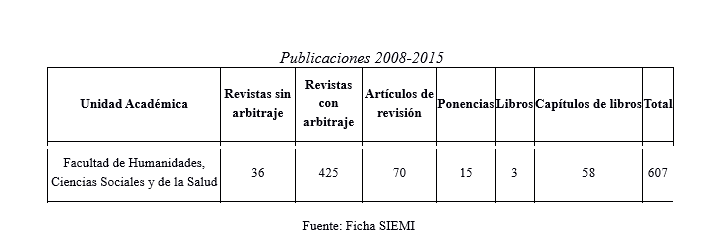 Desconocimiento de reglamento de Gestión y Protección de los Derechos de Propiedad Intelectual de la UNSE Resol HCS N.º 293-2017 Investigaciones no publicadas en revistas indexadas ni socializadas en grupo de interés. La evaluación de la producción científica en cuanto a publicaciones se realizó en base a las publicaciones registradas en los informes finales y de avance presentados en el 2014, donde se presentan 31 artículos producidos en el marco de los proyectos de investigación de la Facultad y cursos de posgrado. Se puede determinar que grupos de investigación realizan el 70% de las publicaciones, contando con pocas publicaciones en revistas indexadas. El resto de los grupos realiza pocas publicaciones, en general en congresos y en los encuentros.No existen patentes ni productos registradosFalta de capacitación a docentes sobre metodología de investigación, redacción de artículos científicos, y análisis y procesamiento de datos.Promoción de desarrollo del conocimiento por medio de la investigación y la publicación.Existencia de Instituciones que pueden actuar como contraparte de proyectos de investigación y desarrollo tal como el Conicet. Existencia de programas nacionales e internacionales de financiación de proyectos especiales en muy diversas áreas científicas y tecnológicasOferta de Becas de Ciencia y Técnica aplicadas por el Doctorado para obtener nuevos Becario.Estancamiento del Presupuesto Nacional efectivo para ciencia y tecnología.Escaso apoyo a las actividades de investigación por parte de organismos públicos y privados.Crisis económica que limitan recursos para la ejecución de investigaciones. Plan de EstudioLa formación técnica es muy buena.Formación curricular integral y centrada en el aprendizajePrácticas profesionales -Exigencia de Trabajo final y Pasantías, que permiten integrar la formación teórica/práctica preparatoria para el ejercicio profesional y consolidar la experiencia en análisis de la realidad y capacidades de investigación y  comunicaciónLarga duración de las carrerasAlgunas materias básicas tienen programas muy extensos para las cargas horarias asignadasEscasa    articulación    horizontal    y vertical entre cátedras que afectan el desarrollo de las materias y los planes de estudioEscasa formación práctica que refuercen las capacidades y competencias profesionalesAcreditación carrera Lic. en Enfermería y ContadorPosibilidad de acreditación carrera Lic. en AdministraciónPosibilidad de enriquecer la formación curricular mediante elaporte de la experiencia profesional de graduados.Hay carreras que todavía no son consideradas de riesgo y por lo tanto no acreditan en CONEAU InfraestructuraActualmente la FHCSyS cuenta con 21 aulas, un SUM y 61 boxes destinados a las actividades de docencia e investigación; 13 boxes destinados a los responsables de la gestión de la unidad académica; dos laboratorios informáticos, una biblioteca central de FHCSyS Rosa LUND y un laboratorio de idioma. Cabe resaltar que cada box cuenta con equipos informáticos y acceso a internet. También posee una zona parquizada que le otorga un marco verde y natural, posibilitando un encuentro y socialización de la comunidad educativa. El acceso a la facultad cuenta con rampas de accesos que permite accesibilidad.Existe programa anual para inversión y obra publica 